SCAVENGER HUNTDirections:  Open a Word document.  Type ‘SCAVENGER HUNT’, press enter three times.Insert a blank three column footer (insert tab>footer>three column).  Type your name in the left section, Word Unit in the middle section, and Scavenger Hunt in the right section.  Then press enter twice and type 1.Save your document as Scavenger Hunt followed by your initials.Begin the hunt!!  You will either copy a picture from the internet or type the answer.Copy picture instructions:  Right click on the image>copy.Go back to Word document > right click on the paper>select paste.Once you have pasted the picture into the Word document, you will either need to crop the picture or drag a corner sizing handle to shrink the picture (hold shift down while you do this to keep the image in proportion).You will also need to copy and paste the website you took the picture from.Example 1:  https://www.mlb.com/cubs 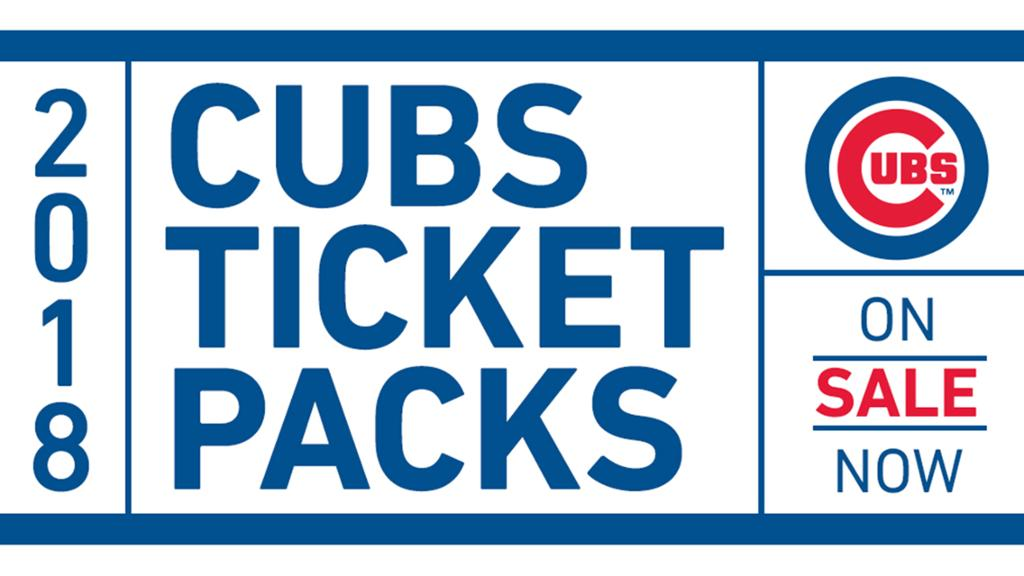 Answering the question in the Word document:Example 2:  What number did Brett Favre where while a Green Bay Packer?ANSWER:  Brett Favre wore the number 4 while he played for the Green Bay Packers.     http://www.espn.com/nfl/story/_/id/14232466/brett-favre-retired-number-unveiled-green-bay-packersReady, set, begin the HUNT!Copy a picture of your favorite sports team.Name a professional athlete that wears a single digit number.  Include the team name.Copy a picture of your favorite animal.Name this animal (school appropriate).Copy a picture of a vacation spot you would like to visit.What time zone is this vacation spot in?Copy a picture of the transportation you would like to take to get there?Name 10 states and their capital.Copy a picture of the college/university/trade school you would like to attend.What do you want to do for an occupation?Copy a picture of your favorite food.If you could choose any meal to eat what would it be?Copy a picture of your favorite hobby/sport.Tell me how many minutes/hours you do this hobby/sport in a day?Copy a picture of your favorite super hero?If you could have any super power what would it be?